12+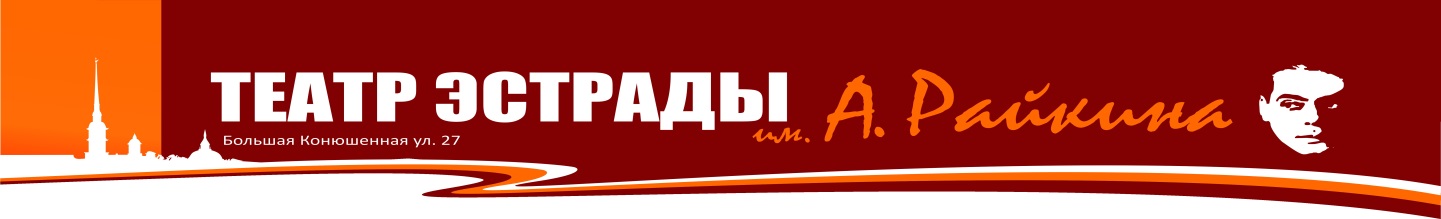 Певица ЕКАТЕРИНАс программой «Найди меня…»12 мая в 19.00Стало хорошей и уже ожидаемой зрителями традицией, что знаменитый петербургский Театр Эстрады им. А. И. Райкина именно  в мае гостеприимно распахивает двери для слушателей и поклонников известной всем своими многочисленными шлягерам и хитами российской популярной певицы Екатерины на её традиционный весенний сольный концерт. В этом году Екатерина и её продюсер, известный российский певец,  музыкант и композитор Антон Гусев особенно требовательно и изыскано подошли к выбору песен для её концертной программы «Найди меня...» и постарались к 12 мая приготовить много сюрпризов и ярких концертных новинок.В программу войдут те концертные произведения, которые особенно полюбились и наиболее часто просят исполнить её преданные слушатели: это зажигательный шлягер «Домой» (за которую, кстати, Екатерина недавно получила «Золотую дорожку» от популярной российской радиостанции «Дорожное радио»), это и уже ставшая известной благодаря замечательному дуэту с блистательным и самым загадочным певцом российской эстрады ВИТАСОМ песня «Разлучила нас любовь». А красивейшая и притягательная песня «Найди меня...»  дала название концертной программе!12 мая гостями концерта Екатерины станут: неизлечимый романтик и легендарная звезда Сергей Рогожин, который удивит всех своим необычным форматом и споёт с ней зажигательный молдавско-румынский песнопляс «Потерял сердечко парень», финалист «Фабрики звёзд Аллы Пугачёвой», певец и композитор -  Константин Легостаев, певица Мария Богомолова с совместным дуэтом на любимый всеми радио- хит «Подруги навсегда».А скрипач-виртуоз Тигран Петросян не только удивит всех своими импровизациями, но и исполнит с Екатериной зажигательную премьеру песни!  И, конечно, Екатерина и её продюсер Антон Гусев не смогли пропустить то, что 2015 год является юбилейным для всех ветеранов и к 70-й годовщине Победы в Великой Отечественной войне от всей души подготовили специальный музыкальный подарок. Певица исполнит уже ставшие легендарными свои  любимые песни военных лет.Замечательной кодой концерта станет совместное выступление с ансамблем песни и пляски Западного военного округа.Режиссер и продюсер концерта – А. ГусевАвторы – А. Гусев, Д. Хахолкин
Продолжительность -  2 часа с антрактомКонтакты:Полина Найдёнцева, специалист по связям с общественностью314-69-61, +7 (911) 724-81-06estrada.spb.pr@gmail.compolinaidenceva@gmail.com